We are hearing about baptism today.  Baptism is a ceremony we can go through to show we have joined the Club Jesus.  There are ceremonies for other clubs as well.Do you belong to a club?Does your club have an aim?  For example, to win a premiership?Does your club have rules?  Name a few.Does your club have an animal in its sign or emblem?  If so, what?Does your club have special colours, for example in its uniform?  Do you know why those colour were chosen?What kind of animals are chosen for football club emblems or signs?  I have pictured some Rugby and Soccer emblems here.  Why do you think those animals were chosen?  What message were the football clubs trying to send about their club?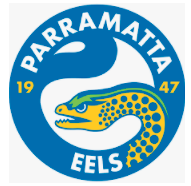 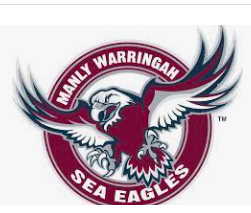 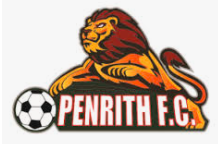 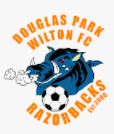 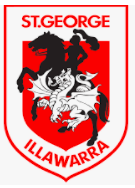 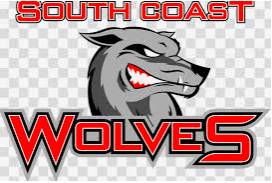 Today I want you to think about Club Jesus.  A club where we want to follow Jesus.   Today’s activity is firstly to create an emblem or sign for Club Jesus.  Include an animal whose behaviour people in Club Jesus would admire.  Think hard. Next choose colours for your sign.  But you need to have a reason for your choice of colours for your club.  Draw and colour your emblem or sign. Next, I want you to think about the aim of Club Jesus.  What do members of the Club try to achieve?  Finally, list 3 rules you think members of club Jesus should follow.  Mum or dad might write them down for you.Please bring your designs and ideas to our next Church service.  We’d love to know them.